EarthCare Day at Unity of Oak Park, ILLori Shramek, Green Team Coordinator, sent in our region's "pick-of-the-month" story, and reported that their first-ever event for their new team was "so uplifting and inspiring." 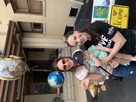 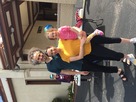 Eventbrite was used to promote and create interest for: Children and adults ...to learn about the importance of earth care by participating in activities related to sustainability and being resourceful! Re-Use: Rummage sale gems were available for purchase. Re-Cycle: educating to reduce use single-use plastics and recycle paper in a sustainable way. Re-Vive: simultaneous spring clean up day at UOP Re-Educate: children planted seedlings on UOP grounds and painted rocks for the children's garden area.Donations were received for grounds care and tree planting. Their pictures paint a thousand words. 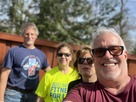 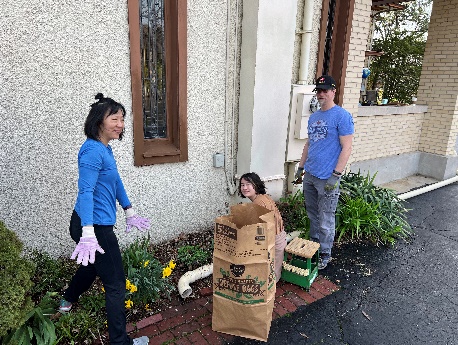 